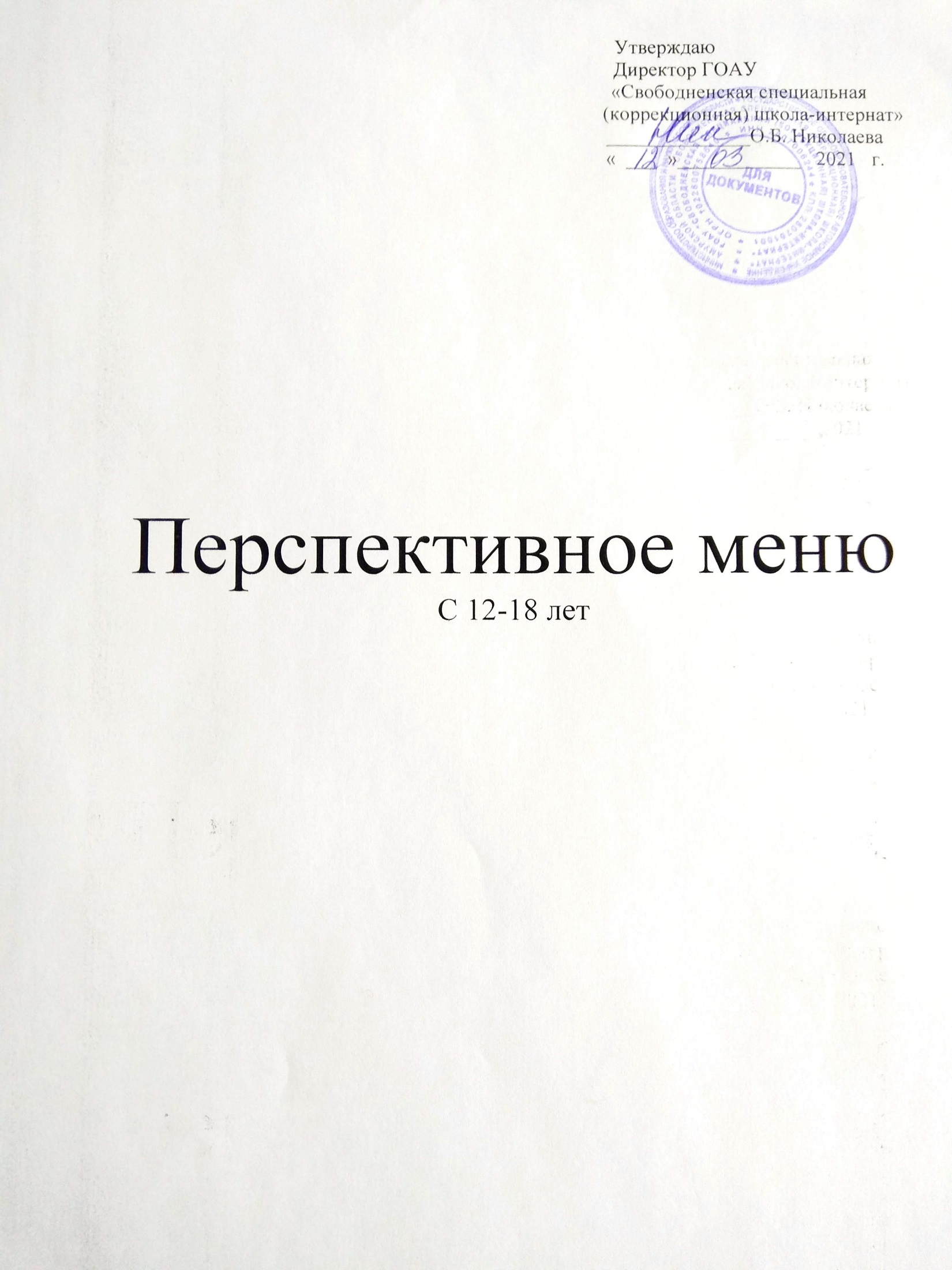 НаименованиеБлюд1С 12-18МассапорцийПищевые вещества (г)Пищевые вещества (г)Пищевые вещества (г)Энергетическая ценность (ккал)NрецептурыНаименованиеБлюд1С 12-18МассапорцийБЖУЭнергетическая ценность (ккал)NрецептурыДень 1ЗавтракСуп молочный вермишелевый250165Хлеб с маслом105/1093Яйцо варёное1 шт.5,14,60,363300Чай с молоком200495Вермишель 302,790,2421,27100,8Молоко коровье1805,045,768,46104,4Сахар 50,0304,9918,7Сахар 100,0609,9837,4Молоко коровье1002,83,24,758Масло слив.50,254,130,0437,4Масло слив.100,58,260,0874,8Хлеб 1057,980,951,6235Чай 0,20,0200,641,1Итого 20,9626,28106,496042 завтракСок фруктовый2000,8023,4100518Пудинг творожный 100319Творог8013,491,3125Манка101,130,077,3332,6Яйцо60,760,690,049,42Сахар 100,0609,9837,4Масло слив.50,254,130,0437,4Итого 16,1913,9718,71241,82ОбедЩи на м/б со сметаной 300142Мясо говядина458,55,58084,15Картофель 12020,119,783Капуста св.701,2603,7819,6Масло слив.50,254,130,0437,4Сметана 100,362,820,5429,8Лук100,1700,954,3Морковь100,130,010,73,3Томат 30,07000,61Картофельное пюре180429Курица в соусе120404Салат из моркови с зел. горошком 10061Зел . горошек501,50317,5Морковь700,910,074,923,1Масло растит.504,99044,95Хлеб1108,360,8875,45360108Компот200508Картофель 1501,802193Курица6010,567,380,24109,08Масло слив.100,58,260,0874,8Масло растит.504,99044,95Молоко коровье200,560,640,9411,6Морковь 100,130,010,73,3Лук100,1700,954,3С\ф150,1907,4731,3Сахар100,0609,9837,4Чеснок 30,1600,763,8Сметана 100,362,820,5429,8Томат30,07000,61Итого23,7633,17157,171071,85УжинПлов с мясом300370Икра кабачков.601,145,344,6271,4115Хлеб с сыром105\2090Чай сладкий200493Апельсин 2502,2502195112Мясо говядина509,456,2093,5Рис503,50,538,65161,5Масло слив.100,58,260,0874,8Масло растит.504,99044,95Томат30,07000,61 Лук100,1700,954,3Морковь100,130,010,73,3Хлеб1057,980,951,6235Чай0,200,641,10Сахар100,0609,9837,4Сыр 204,686074,2Итого 27,9330,36113,72793,71Паужин Варенец 2005,66,49118516Печенье 252,61,319,294590Итого 6,87,128,4254Итого за 1 день95,64110,88535,373089,56НаименованиеБлюдС 12-18МассапорцийПищевые вещества (г)Пищевые вещества (г)Пищевые вещества (г)Энергетическая ценность (ккал)NрецептурыНаименованиеБлюдС 12-18МассапорцийБ Ж У Энергетическая ценность (ккал)NрецептурыДень 2ЗавтракКаша геркулесовая молочная250266Хлеб с колбасой105/2581Какао с молоком200496Крупа геркулес303,931,8619,71106,5Молоко коровье1805,045,768,46104,4Сахар50,0304,9918,7Сахар100,0609,9837,4Молоко коровье1002,83,24,758Масло сливочное50,254,130,0437,4Хлеб1057,980,951,6235Колбаса253,42706,5Какао 20,480,350,5531,22Итого 19,7826,54103,92730 2 завтрак Сок фруктовый2000,8023,4100518Запеканка рисовая 100316Крупа рисовая 241,50,217,264,6Яйцо 101,271,150,0715,7Сахар 5004,9918,7Масло слив.50,254,130,0437,4Сметана 50,1800,22,85Яблоко 2000,8022,692112Итого 3,42,3362272ОбедСуп гороховый на м\б300144Гречка 180237Тефтеля/соус 100/20390Хлеб 1108,360,8875,45360108Компот 200508Салат картофельный с сол. огурцом 10066Картофель 901,50,07414,862,24Морковь 200,260,021,46,6Лук100,1700,954,3Огурец сол. 200,5600,263,8Масло раст.509,84044,95Горох409,20,6423,883Картофель12020,119,783Мясо гов.458,55,58084,15Масло слив.50,254,130,0437,4Лук100,1700,954,3Морковь100,130,010,73,3Крупа гречневая504,690,5536,75162Мясо гов.8016,165,60115,2Рис100,70,067,7332,3Лук100,1700,954,3Морковь100,130,010,73,3Масло растит.509,84044,95Масло слив.101,738,420,0874,8С\ф200,2609,9641,74Сахар100,0609,9837,4Яйцо60,760,690,049,42Итого 52,8736,47187,591015УжинОвощное рагу с мясом 300374Хлеб с маслом105/1093Чай сладкий 200493Картофель20040,239,4138,4Капуста свежая1502,708,142Мясо гов.509,456,2093,5Морковь150,1300,954Сахар100,0609,9837,4Масло слив.50,254,130,0437,4Масло растит.504,99044,99Чай0,20,0200,641,1Лук100,1700,954,3Хлеб1057,980,951,6235Масло слив.101,738,420,0874,8Итого 24,5825,2299,28604,3ПаужинРяженка 2005,85,08,0100516Вафля 501,41,6538,6175588Итого 12,64,326,2275Итого за 2 день113,2394,86478,92750НаименованиеБлюдС 12-18МассапорцийПищевые вещества (г)Пищевые вещества (г)Пищевые вещества (г)Энергетическая ценность (ккал)NрецептурыНаименованиеБлюдС 12-18МассапорцийБ Ж У Энергетическая ценность (ккал)NрецептурыДень 3Завтрак Каша пшеничная молочная250264Хлеб с маслом и сыром 105/10/2093Хлеб1057,980,951,6235Масло сливочное101,738,420,0874,8Сыр 202,984,224,468Чай  с молоком200495Крупа пшеничная303,241,818,33105,3Молоко коровье1805,045,768,46104,4Сахар5004,9918,7Масло сливочное50,254,130,0437,4Молоко коровье1002,83,24,758Чай0,20,0200,641,1Сахар100,0609,9837,4Итого  17,53 26,33 105,32 702,22 завтракСок фруктовый2000,8023,4100518Омлет натуральный 65301Яйцо 1 шт.5,715,170,3195Молоко 250,70,81,1814,5Масло слив.50,023,920,0236,7Хлеб302,530,316,5767,8108Итого 2,182,160,16263,2ОбедСвекольник на м\б со сметаной300131Мясо гов.458,55,58084,15Картофель12020,119,783Свекла701,190 7,5633,6Лук100,1700,954,3Морковь100,130,010,73.3Сметана 100,262,820,2829,3Томат3 0,07000,61Масло слив.50,023,920,0236,7Картофельное пюре180429Картофель 20040,239,4138,4Масло сливочное101,738,420,0874,8Молоко 250,70,81,1814,5Рыба запеченная 120338Минтай 12017,880,48078Мука50,480,063,4116,5Масло растит.504,99044,95Сметана 100,262,820,2829,3Фасоль тушенная с овощами 100420Фасоль 804,96012,5670,08Морковь 200,260,021,46,6Лук100,1700,954,3Масло растит.504,99044,95Хлеб1108,360,8875,45360108Компот200508Сахар200019,178С\ф150,3105,1422,4Итого 35,6627,93162,61047,5УжинПерловка 180242Крупа перловая503,80,7634,6162,5Масло сливочное101,738,420,0874,8Мясной гуляш120367Мясо говядина 8016,165,60115,2Лук100,1700,954,3Морковь100,130,010,73,3Св.чеснок 30,1600,763,8Масло растит.504,99044,95Томат30,07000,61Морская капуста 600,664,273,2Хлеб 1057,980,951,6235108Кисель 2001,4029122503Сахар10009,9837,4Груша2000,8021,484112Итого 19,516,0285,84557,7ПаужинСнежок 2005,85,08,0100516Конфета шоколадная200,582,115,3279,2Итого 7,737,7322,9291,2Итого за 3 день82,680,11436,842651,3НаименованиеБлюдС 12-18МассапорцийПищевые вещества (г)Пищевые вещества (г)Пищевые вещества (г)Энергетическая ценность (ккал)NрецептурыНаименованиеБлюдС 12-18МассапорцийБ Ж У Энергетическая ценность (ккал)NрецептурыДень 4ЗавтракКаша манная с молоком250262Хлеб с маслом105/1093Яйцо варёное1 шт.5,14,60,363300Кофейный напиток с молоком200501Манка303,390,2122,1497,8Молоко коровье1805,045,768,46104,4Сахар5004,9918,7Масло слив.50,254,130,0437,4Хлеб1057,980,951,6235Масло слив.101,738,420,0874,8Кофейный напиток20,290,0020,222Молоко коровье1002,83,24,75,58Сахар100,0609,9837,4Итого25,5725,33104,5672,12 завтракСок фруктовый2000,8023,4100518Запеканка пшенная с творогом100315Крупа пшенная 2030,7217,383,5Творог 508,340,778Яйцо 101,271,150,0715,7Сахар5004,9918,7Масло слив.50,254,130,0437,4Итого3,20,760,63261ОбедСуп рыбный300153Перловка100,0750,116,9232,5Картофель12020,119,783Рыбная консерв.488,3611,160113,2Лук100,2300,774,1Морковь100,130,010,73,3Масло слив.50,254,130,0437,4Пельмени с маслом 300524Пельмени п/ф2506,897,20,3128,75Масло слив.101,738,420,0874,8Салат из свеклы с сыром 10055Свекла 1001,70 10,848Сыр 102,9253,80,4546,38Масло раст.504,99044,95Хлеб1108,360,8875,45360108Компот 200508Сахар100,0609,9837,4с\ф150,3105,1422,4Итого 33,0923,18142,85908,67УжинЖаркое по домашнему 300369Мясо говядина 509,456,2093,5Картофель 20040,239,4138,4Масло слив.50,254,130,0437,4Масло раст.504,99044,95Лук100,2300,774,1Морковь100,130,010,73,3Томат30,07000,61Зеленый горошек 501,50317,5Хлеб с колбасой105/2581Хлеб1057,980,951,6235Колбаса252,744,56052Чай сладкий200493Чай 0,20,0200,641,1Сахар100,0609,9837,4Банан 2003,0044,8182112Итого30,5222,19101,05615,2ПаужинВаренец2005,679124516Булочка «Розовая»60562Дрожжи10000Молоко коровье 200,560,640,9411,6Масло раст.504,99044,95Сахар 5004,9918,7Свекла 5Яйцо60,760,690,049,42Масло слив.20,11,650,0215Мука433,090,2722,298,1Итого10,0113,5937,17250,7Итого за 4 день95,2489,44459,652700НаименованиеБлюдС 12-18МассапорцийПищевые вещества (г)Пищевые вещества (г)Пищевые вещества (г)Энергетическая ценность (ккал)NрецептурыНаименованиеБлюдС 12-18МассапорцийБ Ж У Энергетическая ценность (ккал)NрецептурыДень 5ЗавтракКаша рисовая молочная 250268Хлеб с маслом 105/1093Какао с молоком200496Крупа рисовая 302,10,1621,6696,9Молоко коровье1805,045,768,46104,4Сахар5004,9918,7Масло слив.50,254,130,0437,4Хлеб1057,980,951,6235Масло слив.101,738,420,0874,8Какао 20,480,350,5531,22Молоко коровье1002,83,24,75,58Сахар100,0609,9837,4Итого25,5725,33104,5672,12 завтракСок фруктовый 2000,8023,4100518Сырник с повидлом 100/30Творог 8013,286,41,12124,8Масло слив.50,874,210,0437,4Яйцо 101,271,150,0715,7Сахар 5004,9918,7Мука 100,940,1733,5Повидло 30004,7418,96Итого4,430,3652,25230,5ОбедБорщ на м\б со сметаной300128Вермишель с сарделькой200/100291395Хлеб1108,360,8875,45360108Компот200508Икра кабачковая500,62,72,5836,6114Мясо гов.458,55,58084,15Картофель 12020,119,783Св. капуста 801,4404,3222,4Свекла 500,8505,424Масло слив.50,254,130,0437,4Лук100,1700,954,3Морковь100,1700,73,3Сметана100,280,328,620,6Вермишель505,20,4537,6166Сарделька807,613,612,4158,4Масло слив.101,738,420,0874,8Масло раст.504,99044,95Лук100,01700,954,3 Морковь100,130,010,73,3Томат50,07000,61с\ф150,3105,1422,4Сахар100,0609,9837,4Итого31,9838,05151,64899,80УжинГречка 180237Крупа гречневая 503,80,7629,4130Масло слив.50,254,130,0437,4Кнели из курицы/соус   100/20Фарш п/ф 607,57,44096,96Крупа рисовая 100,70,067,7332,3Масло слив.50,254,130,0437,4Лук100,01700,954,3 Морковь100,130,010,73,3Томат50,07000,61Огурец солёный 501,400,659,5Хлеб1057,980,951,6235108Кисель 2001,4029122503Сахар10009,9837,4Апельсин 1430,90,28,143112Итого 48,6730,91104,76761,1ПаужинРяженка 2005,85,08,0100516Печенье 252,61,319,294590Итого8,46,327,2194Итого за 5 дней121,3791,15428,52723НаименованиеБлюдС 12-18МассапорцийПищевые вещества (г)Пищевые вещества (г)Пищевые вещества (г)Энергетическая ценность (ккал)NрецептурыНаименованиеБлюдС 12-18МассапорцийБЖУЭнергетическая ценность (ккал)NрецептурыДень 6ЗавтракКаша пшенная молочная250267Пшенка303,60,8720,79100,2Молоко коровье1805,045,768,46104,4Масло слив.50,254,130,0437,4Сахар5004,9918,7Хлеб с маслом105/1093Хлеб1057,980,951,6235Масло слив.101,738,420,0874,8Чай  с молоком200495Чай 0,20,020,641,3100Сахар 10009,9837,4Молоко коровье1002,83,24,758итого26,231,75135,84827,222 завтракСок фруктовый2000,8023,4100518Запеканка манная100276Манка252,820,1718,4581,5Сахар5004,9918,7Яйцо60,760,690,049,42Масло растит.504,99044,95Сметана 100,362,820,5429,8Итого6,157,917,47160,55ОбедСуп лапша на к/б 300158Птица 405,832,470,18193,2Картофель 12020,119,783Масло слив.50,254,130,0437,4Лук100,1700,954,3Морковь100,1700,73,3Плов с мясом 300370Мясо говядина 509,456,2093,5Рис 503,50,538,65161,5Масло слив.101,738,420,0874,8Масло раст.504,99044,95Томат50,07000,61Лук100,01700,954,3 Морковь100,130,010,73,3Винегрет 10076Картофель5010,059,732Свекла 300,5103,2414,4Лук 100,2300,774,1Морковь100,130,010,0713,8Огурец соленый  301,400,659,5Масло раст.504,99044,95Компот200508Хлеб1108,360,8875,45360108с\ф150,3105,1422,4Сахар100,0609,9837,4Итого31,9838,05151,64899,80УжинАзу с курицей 300364Картофель20040,239,4138,4Птица 507,283,080,21241,5Масло слив.101,738,420,0874,8Масло раст.504,99044,95Лук 100,2300,774,1Морковь100,130,010,0713,8Томат50,07000,61Фасоль туш.503,107,8543,8Хлеб1057,980,951,6235108Чай сладкий2000,8023,4100493Яблоко 2000,8022,692112Итого26,8917,51147,81750,6ПаужинСнежок 2005,85,08,0100516Ватрушка с повидлом 60540Дрожжи10000Молоко коровье 200,560,640,9411,6Масло раст.504,99044,95Сахар 5004,9918,7Мука433,090,2722,298,1Яйцо60,760,690,049,42Масло слив.20,11,650,0215Повидло 30Итого 7,737,7322,9280,7Итого за 6 день96,4295,94516,282786НаименованиеБлюдС 12-18МассапорцийПищевые вещества (г)Пищевые вещества (г)Пищевые вещества (г)Энергетическая ценность (ккал)NрецептурыНаименованиеБлюдС 12-18МассапорцийБ Ж У Энергетическая ценность (ккал)NрецептурыДень 7ЗавтракКаша гречневая молочная250164Гречка 303,780,7820,497,8Молоко коровье1805,045,768,46104,4Масло сливочное50,254,130,0437,4Сахар5004,9918,7Хлеб с маслом и колбасой 105/10/2593Хлеб1057,980,951,6235Масло слив.101,738,420,0874,8Колбаса 253,42706,5Кофейный напиток с молоком200501Молоко коровье1002,83,24,758Сахар100,0609,9837,4Кофейный напиток 20,290,0020,222Итого 18,0325,89138,17642 завтракСок фруктовый2000,8023,4100518Горячий бутерброд 5098Хлеб302,530,316,5767,8Сыр 205,857,60,992,75Итого 2,922,6541,2199,2ОбедРассольник на м/б со смет.300134Мясо гов.458,55,58084,15Картофель 12020,119,783Масло сливочное50,254,130,0437,4Огурец соленый 300,8400,395,7Сметана 100,362,820,5429,8Перловка 100,750,116,9232,5Лук 100,2300,774,1Морковь100,130,010,73,3Томат 50,07000,61Ленивые голубцы с рисом 300373Рис 201,40,1215,4664,4Св. капуста1502,708,142Фарш п/ф607,57,44096,96Масло сливочное101,738,420,0874,8Масло растит.504,99044,95Лук 100,1700,954,3Морковь 100,130,010,73,3Томат 50,07000,61Салат картофельный с кукурузой10073Картофель50 10,119,741Кукуруза консервированная 20Морковь200,260,021,46,6Огурец сол.200,1500,63Масло растит.504,99044,95Хлеб 1108,360,8875,45360108Компот 200508Сахар100,0609,9837,4С\ф150,1907,4731,3Итого 33,7728,19149,44840,7УжинКаша пшеничная 180243Крупа пшеничная 607,610,6942,36195Масло сливочное101,738,420,0874,8Мясной гуляш120367Мясо говядина 6013,618,930134,64Лук100,1700,954,3Морковь100,130,010,73,3Св.чеснок 30,1600,763,8Масло растит.504,99044,95Томат30,07000,61Морская капуста 600,664,273,2Хлеб1057,980,951,6235108Кисель 200505Сахар100,0609,9837,4Кисель 150,06010,342,4Груша2000,8021,484112Итого 24,8420,38102,32621Паужин Йогурт 200106,417174Зефир 30Итого 6,247,5625,02192,4Итого за 7 день85,884,674562617НаименованиеБлюдС 12-18МассапорцийПищевые вещества (г)Пищевые вещества (г)Пищевые вещества (г)Энергетическая ценность (ккал)NрецептурыНаименованиеБлюдС 12-18МассапорцийБЖУЭнергетическая ценность (ккал)NрецептурыДень 8ЗавтракКаша ячневая молочная250164Ячка303,661,7420,49107,1Масло сливочное50,254,130,0437,4Молоко коровье1805,045,768,46104,4Сахар5004,9918,7Какао с молоком 200496Какао 20,480,350,5531,22Молоко коровье1002,83,24,758Сахар100,0609,9837,4Хлеб с маслом105\1093Хлеб1057,980,951,6235Масло слив.101,738,420,0874,8Яйцо варёное1 шт.5,14,60,363300Итого 22,8623,6411,0600,7 2-й завтракСок фруктовый2000,8023,4100518Пудинг из творога100317Творог8013,491,3125Манка101,130,077,3332,6Яйцо60,760,690,049,42Сахар100,0609,9837,4Масло слив.50,254,130,0437,4Итого 3,440,5861,15255ОбедСуп на м\б крестьянский 300154Мясо гов.458,55,58084,15Картофель 12020,119,783Овсянка101,190,586,5434,5Масло сливочное50,023,920,0236,7Лук100,1700,954,3Морковь100,130,010,73,3Рис 180240Биточки рыбные /соус100/20345Крупа рисовая 604,20,3646,38193,8Минтай 18026,820,720117Молоко 100,280,320,475,8Яйцо60,760,690,049,42Масло сливочное50,023,920,0236,7Лук100,1700,954,3Морковь100,130,010,73,3Томат50,07000,61Салат из свеклы с сол. огурцом10053Свекла 1001,2207,7234,29Огурец соленый 200,8400,335,7Масло раст.504,99044,95Хлеб1108,360,8875,45360108Компот 200508Сахар100,0609,9837,4С\ф150,3105,1422,4Итого 47,6733,47134,55983,3Ужин Картофель тушеный с мясом 300369Картофель 2003,60,3639,4149,4Мясо гов.5011,347,440112,2Масло сливочное50,254,130,0437,4Масло растит.504,99044,95Лук 100,1700,954,3Морковь100,130,010,73,3Томат50,07000,61Зеленый горошек с луком 501,50317,5Лук 100,1700,954,3Хлеб1057,980,951,6235108Чай сладкий2000,8023,4100493Банан 1502,25033,6136,5112Итого 26,6930,3688,16696,3Паужин Варенец 2005,66,49118516Печенье 252,61,319,294590Итого 6,87,128,4254Итого за 8 день110,4492,38321,512644,3НаименованиеБлюдС 12-18МассапорцийПищевые вещества (г)Пищевые вещества (г)Пищевые вещества (г)Энергетическая ценность (ккал)NрецептурыНаименованиеБлюдС 12-18МассапорцийБЖУЭнергетическая ценность (ккал)NрецептурыДень 9ЗавтракКаша «Дружба» молочная 250260Крупа рисовая151,050,0911,648,45Крупа пшенная152,250,5412,9862,63Молоко коровье1805,045,768,46104,4Сахар5004,9918,7Масло сливочное50,254,130,0437,4Хлеб с маслом и сыром 105/10/2093Хлеб1057,980,951,6235Масло сливочное101,738,420,0874,8Сыр204,686074,2Чай сладкий с молоком200495Чай0,20,0200,641,1Молоко коровье1002,83,24,758Сахар100,0609,9837,4Итого 19,9123,96135,497002 завтракСок фруктовый2000,8023,4100518Запеканка из творога 100313Творог 80Крупа манная 10Молоко 10Яйцо 10Сахар5004,9918,7Сметана100,2820,3220,6Масло сливочное50,254,130,0437,4Итого 3,050,744,4195ОбедБорщ  на м\б со сметаной300128Мясо гов.458,55,58084,15Картофель12020,119,783Св. капуста701,2603,7819,6Лук100,1700,954,3Морковь 100,130,010,073,3Свекла500,8505,424Томат50,07000,61Сметана100,2820,3220,6Масло сливочное50,254,130,0437,4Вареники с маслом 300527Вареники  п/ф2005,515,760,24103Масло слив.101,738,420,0874,8Икра морковная 100119Морковь 901,170,090,6329,7Лук200,3401,98,6Томат50,07000,61Масло растит.504,99044,95Хлеб1108,360,8875,45360108Компот 200508Сахар100,0609,9837,4С\ф150,1907,4731,3Итого 38,5534,93135786УжинГречка 180237Крупа гречневая604,540,5435,76155,52Масло сливочное50,254,130,0437,4Курица тушеная в соусе 120405Курица 6012,688,860,29130,9Масло сливочное50,254,130,0437,4Лук100,1700,954,3Морковь100,1300,73,3Сметана100,2820,3220,6Чеснок 30,1600,763,8Огурец соленый501,400,659,5107Хлеб1057,980,951,6235108Кисель200505Кисель 151,4029122Сахар100,0609,9837,4Апельсин2502,2502195112Итого21,4514,68119,03593,7Паужин Ряженка 2005,66,49118516Вафли 250,80,720,0385,5588Итого11,185,3333,1226Итого за 9 день94,1479,6423,062500НаименованиеБлюдС 12-18МассапорцийПищевые вещества (г)Пищевые вещества (г)Пищевые вещества (г)Энергетическая ценность (ккал)NрецептурыНаименованиеБлюдС 12-18МассапорцийБЖУЭнергетическая ценность (ккал)NрецептурыДень 10Завтрак Суп молочный вермишелевый250165Вермишель 302,790,2421,27100,8Молоко коровье1805,045,768,46104,4Масло сливочное50,254,130,0437,4Сахар5004,9918,7Хлеб с маслом и колбасой 105/10/2593Хлеб1057,980,951,6235Масло сливочное101,738,420,0874,8Колбаса 253,42706,5Кофейный напиток с молоком200501Молоко коровье1002,83,24,758Сахар100,0609,9837,4Кофейный напиток 20,290,0020,222Итого 25,1829,02105,15755,82 завтракСок фруктовый2000,8023,4100518Омлет натуральный 65301Яйцо 1 шт.5,715,170,3195Молоко 250,70,81,1814,5Масло слив.50,023,920,0236,7Хлеб302,530,316,5767,8108Итого 2,22,3384,37219ОбедСуп с клёцками на к/б300146Птица 405,832,470,18193,2Масло сливочное50,254,130,0437,4Картофель 12020,119,783Мука2020,1814,865,34Яйцо66,760,690,0429,42Молоко коровье200,560,640,9411,6Лук100,1700,954,3Морковь 100,1300,73,3Гарнир сложный 200423Картофель 20040,239,4138,4Молоко коровье200,560,640,9411,6Масло сливочное50,254,130,0437,4Св. капуста1502,708,142Лук100,1700,954,3Морковь 100,1300,73,3Масло растит.504,99044,95Томат5,07000,61Котлета куриная 100381Фарш п/ф10012,512,40161,6Лук100,1700,954,3Огурец соленый 700,560,071,759,8107Хлеб1108,360,8875,45360108Компот200508С\ф150,1907,4731,3Сахар100,0609,9837,4Итого 40,2729,83125,3892,5УжинПерловка 180242Крупа перловая 605,71,1436195Масло сливочное50,254,130,0437,4Бефстроганов из говядины 120366Мясо гов.6011,347,440112,2Томат50,07000,61Лук 100,1700,954,3Морковь100,1300,73,3Масло растит.1009,99089,9Хлеб1057,980,951,6235108Морская капуста 600,664,273,2Чай сладкий2000,8023,4100493Яблоко 2000,8022,692112Итого 24,1633,9392,73756Паужин Снежок 2005,85,08,0100516Конфета шоколадная200,582,115,3279,2Итого 7,737,7322,9291,2Итого за 10 дней99,6898,16433,72787НаименованиеБлюдС 12-18МассапорцийПищевые вещества (г)Пищевые вещества (г)Пищевые вещества (г)Энергетическая ценность (ккал)NрецептурыНаименованиеБлюдС 12-18МассапорцийБЖУЭнергетическая ценность (ккал)NрецептурыДень  11ЗавтракКаша геркулесовая молочная250266Крупа геркулес303,931,8619,71106,5Молоко коровье1805,045,768,46104,4Сахар50,0304,9918,7Масло слив.50,254,130,0437,4Хлеб с маслом105\1093Хлеб1057,980,951,6235Масло слив.101,738,420,0874,8Яйцо варёное1 шт.5,14,60,363300Чай сладкий с молоком200495Чай 0,20,0200,641,31Молоко коровье1002,83,24,758,0Сахар100,0609,9837,4Итого16,4326,36105,57052 завтракСок фруктовый2000,8023,4100518Запеканка рисовая с фруктами 100281Крупа рисовая 201,50,217,264,6Молоко коровье401,021,281,8423,2Сахар5004,9918,7Масло сливочное50,254,130,0437,4Яблоки свежие 250,202,8225,1Яйцо 101,271,150,0715,7Сметана 100,362,820,5429,8Груша2000,8021,484112Итого3,621,94 58,07 227,7ОбедСвекольник на м\б со сметаной300131Мясо гов.458,55,58084,15Картофель 12020,119,783Свекла 701,1907,5633,6Масло слив.50,254,130,0437,4Лук100,1700,954,3Морковь100,1700,73,3Сметана100,280,328,620,6Томат50,07000,61Макароны  с сарделькой /соус180/100/20291395Макароны 6050,4436159,36Сарделька806,1512,65,0138,5Масло слив.101,738,420,0874,8Масло раст.504,99044,95Лук100,01700,954,3 Морковь100,130,010,73,3Томат50,07000,61Икра кабачковая500,62,72,5836,6114Хлеб1108,360,8875,45360108Компот200508с\ф150,3105,1422,4Сахар100,0609,9837,4Итого31,9838,05151,64899,80УжинКартофельное пюре180429Картофель20040,239,4138,4Молоко коровье200,560,640,9411,6Масло слив.50,254,130,0437,4Рыба тушеная (минтай) 12015,90,70,770343Лук 100,2300,774,1Морковь100,130,010,73,3Масло раст.504,99044,95Томат50,07000,61Салат овощной  10069Картофель70Морковь200,260,021,46,6 Зеленый горошек 201,50317,5Масло раст.504,99044,95Кисель200505Кисель 151,4029122Сахар100,0609,9837,4Хлеб1057,980,951,6235108Итого29,7718,51104,76761,1Паужин Варенец2005,679124516Пряник 251,20,719,4136589Итого10,0113,5937,17250,7Итого за 11 день91,6198,45452,162840НаименованиеБлюдС 12-18МассапорцийПищевые вещества (г)Пищевые вещества (г)Пищевые вещества (г)Энергетическая ценность (ккал)NрецептурыНаименованиеБлюдС 12-18МассапорцийБЖУЭнергетическая ценность (ккал)NрецептурыДень  12ЗавтракКаша пшенная молочная250267Пшенка303,60,8720,79100,2Молоко коровье1805,045,768,46104,4Сахар5004,9918,7Масло слив.50,254,130,0437,4Молоко коровье1604,485,127,5292,8Хлеб с маслом105/1093Хлеб1057,980,951,6235Масло слив.101,738,420,0874,8Какао с молоком 200Молоко коровье1002,83,24,75,58Сахар100,0609,9837,4Итого25,5725,33104,5672,12 завтракСок фруктовый 2000,8023,4100518Сырник с повидлом 100/30Творог 8013,286,41,12124,8Масло слив.50,874,210,0437,4Яйцо 101,271,150,0715,7Сахар 5004,9918,7Мука 100,940,1733,5Повидло 30004,7418,96Итого 2,182,160,16263,2ОбедСуп рисовый с фрикадельками300149Фарш п/ф607,57,44096,96Рис 100,780,067,732,3Картофель 12020,119,783Масло сливочное50,254,130,0437,4Лук 100,2300,774,1Морковь100,130,010,73,3Гороховое пюре 180418Горох 6013,80,9634,56157,8Масло сливочное50,254,130,0437,4Курица в соусе120405Курица 6012,688,860,29130,9Масло сливочное50,254,130,0437,4Лук100,1700,954,3Морковь100,1300,73,3Сметана100,2820,3220,6Чеснок 30,1600,763,8Салат из свеклы с чесноком 100Свекла 1201,1407,232Чеснок 30,1600,763,8Масло раст.504,99044,95Хлеб1108,360,8875,45360108Компот200508Сахар100,0609,9837,4С\ф150,3105,1422,4Итого 35,8427,93163,861053,2УжинАзу по татарски 300364Консерва рыбная 5020,95,80136Хлеб1057,980,951,6235108Чай сладкий200493Сахар100,0609,9837,4Чай 0,20,0200,641,1Банан 2003,0044,8182112Мясо гов.509,456,2093,5Картофель20040,239,4138,4Масло сливочное50,254,130,0437,4Масло растит.504,99044,95Лук100,1700,954,3Морковь100,130,010,73,3Томат30,07000,61Огурец соленый 300,8400,335,7 Итого 19,520,5285,84557,7 Паужин Ряженка 2005,679124516Булочка «Осенняя»60560Мука303,090,2722,298,1Сахар 5004,9918,7Масло раст.504,99044,95Масло сливочное50,254,130,0437,4Яйцо60,760,690,049,42Морковь100,130,010,73,3Дрожжи10000Итого 12,64,326,2196Итого за 12 день95,6980,18440,562742,2НаименованиеБлюдС 12-18МассапорцийПищевые вещества (г)Пищевые вещества (г)Пищевые вещества (г)Энергетическая ценность (ккал)NрецептурыНаименованиеБлюдС 12-18МассапорцийБЖУЭнергетическая ценность (ккал)NрецептурыДень  13ЗавтракКаша манная молочная 250262Манка303,390,2122,1497,8Молоко коровье1805,045,768,46104,4Сахар5004,9918,7Масло слив.50,254,130,0437,4Хлеб с маслом105/1093Масло сливочное101,738,420,0874,8Хлеб1057,980,951,6235Чай сладкий с молоком200495Чай0,20,0200,641,31Молоко коровье1002,83,24,758Сахар100,0609,9837,4Итого 17,5126,71104,67702,712 завтракСок фруктовый2000,8023,4100518Запеканка пшенная 100277Крупа пшенная 304,51,0825,95125,25Масло раст.504,99044,95Яйцо 101,271,150,0715,7Сахар 5004,9918,7Масло слив.50,254,130,0437,4Сметана100,280,328,620,6Итого 5,172,6574,8335,7ОбедРассольник на м/б со смет.300134Мясо гов.458,55,58084,15Картофель 12020,119,783Масло сливочное50,254,130,0437,4Огурец соленый 300,8400,395,7Сметана 100,362,820,5429,8Перловка 100,750,116,9232,5Лук 100,2300,774,1Морковь100,130,010,73,3Томат 50,07000,61Рис 180240Крупа рисовая 603,780,3341,74174,42Масло сливочное50,254,130,0437,4Мясной гуляш120367Мясо говядина 5011,347,440112,2Лук100,1700,954,3Морковь100,130,010,73,3Св.чеснок 30,1600,763,8Масло растит.504,99044,95Томат30,07000,61Салат картофельный с зеленым горошком10065Картофель701,40,1427,5857,4Лук100,1700,954,3 Зеленый горошек консервированный201,50317,5Огурец соленый 300,8400,395,7Масло растит.504,99044,95Хлеб1108,360,8875,45360108Компот200508Сахар100,0609,9837,4С\ф150,1907,4731,3Итого 73,2722,06124,41812,41УжинКаша пшеничная 180243Крупа пшеничная 607,610,6542,36195Масло сливочное101,738,420,0874,8Котлета куриная /соус 100/20412328Фарш п/ф10012,512,40161,6Лук100,1700,954,3Лук100,1700,954,3Морковь100,130,010,73,3Св.чеснок 30,1600,763,8Масло растит.504,99044,95Фасоль тушеная 50307,442Хлеб1057,980,951,6235Сахар100,0609,9837,4Кисель 200,06010,342,4Апельсин 2502,2502195112Итого 24,8120,38127,68654,6ПаужинСнежок 2005,679124516Рогалик с повидлом 60540Дрожжи10000Молоко коровье 200,560,640,9411,6Масло раст.504,99044,95Сахар 5004,9918,7Мука433,090,2722,298,1Яйцо60,760,690,049,42Масло слив.20,11,650,0215Повидло 30Итого 6,247,5625,02192,4Итого за 13 день12779,36456,582697,82НаименованиеБлюдС 12-18МассапорцийПищевые вещества (г)Пищевые вещества (г)Пищевые вещества (г)Энергетическая ценность (ккал)NрецептурыНаименованиеБлюдС 12-18МассапорцийБЖУЭнергетическая ценность (ккал)NрецептурыДень  14ЗавтракКаша ячневая молочная250164Хлеб с маслом105/1093Кофейный напиток200501Ячка303,661,7420,49107,1Масло сливочное50,254,130,0437,4Молоко коровье1805,045,768,46104,4Молоко коровье1002,83,24,758Сахар5004,9918,7Сахар100,0609,9837,4Хлеб1057,980,951,6235Масло сливочное101,738,420,0874,8Кофейный напиток20,290,0020,222Итого 22,8623,64110,02600,7Полдник Сок фруктовый2000,8023,4100518Горячий бутерброд 5098Сыр 205,857,60,992,75Хлеб 302,530,316,5767,8Итого 3,440,5861,15255ОбедСуп рыбный300153Перловка100,0750,116,9232,5Картофель12020,119,783Рыбная консерв.509,1511,630141,5Лук100,2300,774,1Морковь100,130,010,73,3Масло слив.50,254,130,0437,4Гречка 180237Крупа гречневая604,540,5436155,52Масло сливочное50,254,130,0437,4Курица тушеная в соусе 120405Курица 6012,688,860,29130,9Масло сливочное50,254,130,0437,4Лук100,1700,954,3Морковь100,1300,73,3Сметана100,2820,3220,6Чеснок 30,1600,763,8Винегрет 10076Картофель5010,059,732Свекла 300,5103,2414,4Лук 100,2300,774,1Морковь100,130,010,0713,8Огурец соленый  301,400,659,5Масло раст.504,99044,95Хлеб1108,360,8875,45360108Компот200508Сахар100,0609,9837,4С\ф150,3105,1422,4Итого 47,6733,47134,55983,3Ужин Солянка сборная с мясом 300374Хлеб  105 108Чай сладкий 200493Мясо гов.509,456,2093,5Капуста свежая1502,708,142Картофель20040,239,4138,4Лук 100,2300,774,1Морковь100,130,010,0713,8Св.чеснок 30,1600,763,8Масло растит.504,99044,95Томат30,07000,61Чай0,20,0200,641,1Сахар100,0609,9837,4Хлеб1057,980,951,6235Сыр 205,857,60,992,75Яблоко 2000,8022,692112Итого 26,6930,3688,16696,3ПаужинЙогурт 200106,417174Мармелад 30Итого 9,784,3326,65184Итого за 14 день110,4492,38420,572719,3